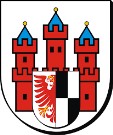 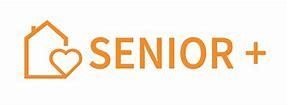 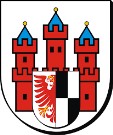 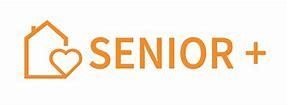 Załącznik nr 2  do Regulaminu Rekrutacji  do Dziennego Domu  „Senior+” w  Olecku                                                                                                    Miejscowość…………………..Dnia………….                            ………………………………….      (pieczęć przychodni) Informacja o stanie zdrowia osoby ubiegającej się o miejsce w Dziennym Domu „Senior +” Część I. Dane osoby ubiegającej się o miejsce Część II. Podstawowa opieka zdrowotna dla osoby ubiegającej się o miejsce  Część III. Opinia lekarza         Stwierdza się (właściwe podkreślić)   Brak przeciwwskazań zdrowotnych do pobytu Pana/Pani……………………………………………………….………………………………                 w Dziennym Domu „Senior+” w Olecku . Występowanie przeciwwskazań zdrowotnych do pobytu Pana/Pani………………………………………..………………………………………………                 w Dziennym Domu „Senior+” w Olecku.………………………………………………….. 	Data, podpis i pieczęć lekarza POZ/Rodzinnego 	  Ogólne informacje o Dziennym Domu „Senior+” w Olecku Dom przeznaczony jest dla mieszkańców Gminy Olecko, kobiet i mężczyzn nieaktywnych zawodowo w wieku powyżej 60 lat, którzy ze względu na wiek, chorobę lub niepełnosprawność wymagają częściowej opieki i pomocy w zaspokajaniu niezbędnych potrzeb życiowych, szczególnie dla osób, które ze względu na swoją sytuację zdrowotną i rodzinną wymagają wsparcia w zakresie funkcjonowania oraz integracji i włączenia społecznego. Dom funkcjonuje 8 godzin dziennie w godz. 7.30-15.30 przez cały rok, w dni robocze. Celem Domu jest zapewnianie wsparcia seniorom poprzez umożliwienie korzystania z usług aktywizacji społecznej, w tym prozdrowotnej.   Placówka nie jest przystosowana do pobytu i nie przyjmuje:       a. osób, których stan zdrowia wymaga stałej opieki i indywidualnej terapii, w tym osób  leżących,       b. osób zaburzonych psychicznie lub osobowościowo,       c. osób, u których stwierdzono zaawansowane zmiany psychoorganiczne. Placówka nie jest przystosowana i nie posiada miejsc całodobowego pobytu. 1. Imię i nazwisko 2. PESEL 3. Adres zamieszkania Nazwa i adres właściwej przychodni POZ: ……………………………………………………………………………………………………………………… nr telefonu…………………………………………… Imię i nazwisko lekarza  rodzinnego/POZ: ………………………………………………………………………………………….  nr telefonu………………………………………………………………………………. Imię i nazwisko pielęgniarki  środowiskowej/POZ :…………………………………………………… nr telefonu………………………………………….. 